РОССИЙСКАЯ ФЕДЕРАЦИЯОРЕНБУРГСКАЯ ОБЛАСТЬ                               СОВЕТ ДЕПУТАТОВ ПЕТРОВСКОГО  СЕЛЬСОВЕТАСАРАКТАШСКОГО РАЙОНА  ТРЕТЬЕГО СОЗЫВАРЕШЕНИЕВторого   заседания Совета депутатовПетровского  сельсовета четвертого  созыва 10 ноября  2020 года                                                                                    № 9В соответствии с Уставом муниципального образования  Петровский  сельсовет, Регламентом Совета депутатов Петровского  сельсоветаСовет депутатов сельсоветаР Е Ш И Л:1. Утвердить состав постоянных комиссий Совета депутатов сельсовета:Постоянная комиссия по мандатным вопросам,  вопросам местного самоуправления, законности, правопорядка, казачества, работе с общественными и религиозными объединениями, национальным вопросам и делам военнослужащихПостоянная комиссия по бюджетной, налоговой и финансовой политике, собственности и экономическим вопросам, торговле и бытуПостоянная комиссия по образованию, здравоохранению, социальной политике, делам молодежи, культуре и спорту  4. Курушова Наталья                        -  депутат от избирательного округа № 1,       Викторовна                                       безработная2. Контроль за исполнением данного решения оставляю за собой.3. Настоящее решение вступает в силу с момента его подписания и подлежит официальному опубликованию на официальном сайте администрации сельсовета.Председатель Совета депутатов сельсовета                      Е.Г.ГригорянРазослано:  депутатам Совета депутатов сельсовета,  постоянным комиссиям, прокуратуре района, в дело, на официальный сайт администрации сельсовета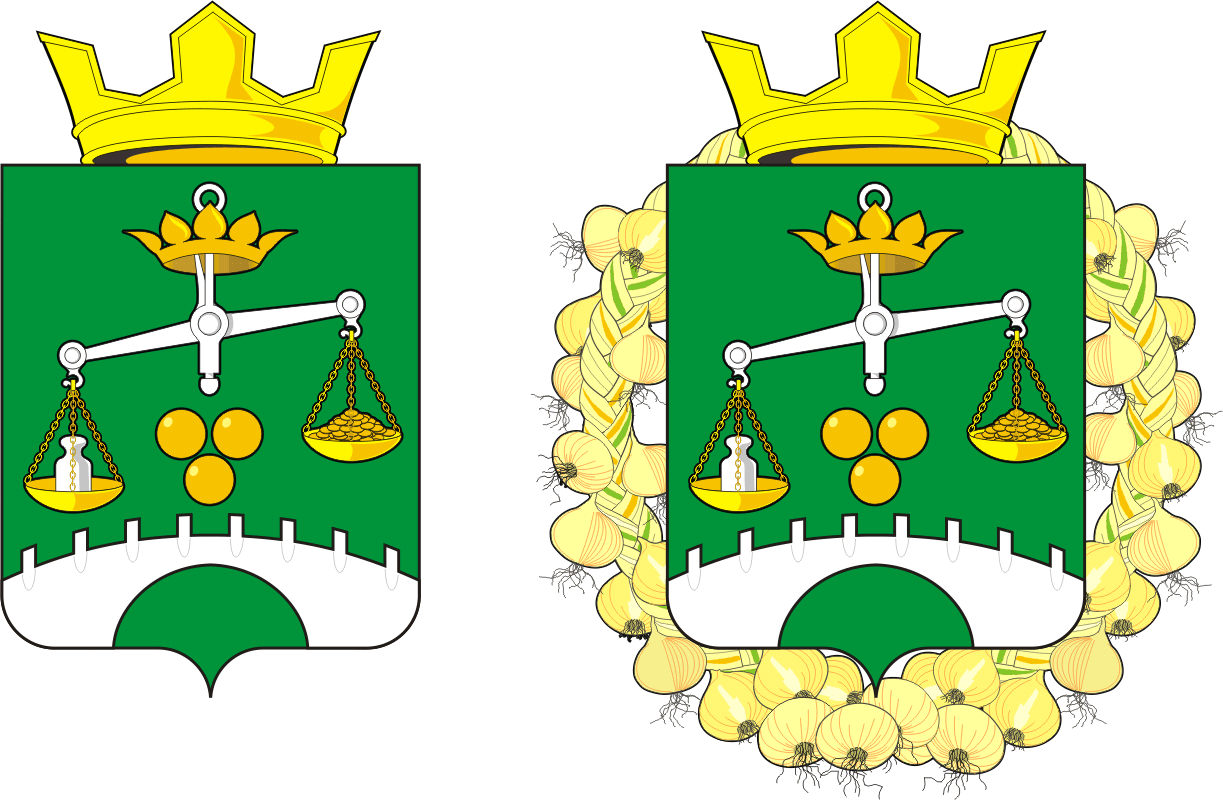 Об утверждении состава постоянных комиссий Совета депутатов муниципального образования  Петровский сельсовет Саракташского района Оренбургской области1. Козяева ЛюдмилаВладимировна -депутат от избирательного округа № 1,   начальник почтового отделения с.Петровское;2.Филатова Вера Васильевна -депутат от избирательного округа № 1,  мастер машинного доения СПК «Петровский»;3.Чуфистов Павел Михайлович -депутат от избирательного округа № 2,  заведующий сельским клубом села Андреевка.1.  Заельская  Жанна Александровна-депутат от избирательного округа № 1
заведующая Петровской     модельной библиотекой2.Маврин ВасилийГеннадьевич  депутат от избирательного округа № 1,предприниматель;  3. Шанин ВладимирВладимировичдепутат от избирательного округа № 2,    механизатор СПК «Петровский»1. Козлова ОксанаМихайловна-депутат от избирательного округа № 1,   безработная;2. Турмамбетов АрманАлпамасович -депутат от избирательного округа № 1,   студент3.Чучучина Анастасия Борисовна -депутат от избирательного округа          № 1,  директор школы МОБУ «Петровская СОШ»